Модули с описанием работМодуль «А» – практический.Время выполнения – 120 минут.Перерыв -  10 минут«А» -	Системы дизельных двигателя Конкурсанту необходимо провести диагностику систем и компонентов двигателя . Найти все неисправности . Произвести анализ, ремонт а так же необходимые настройки и регулировки.Модуль проводиться на машине или оборудовании с возможностью запуска.Модуль «B»- практический.Время выполнения – 120 минут.Перерыв -  10 минут.«B»- Системы ходаКонкурсанту необходимо провести диагностику рулевого управления, тормозной системы автомобиля, систем хода, определить неисправности и  устранить , произвести необходимые регулировки и настройки .Модуль проводится на машине или самоходном оборудовании .Модуль «C» - практический.Время выполнения – 120 минут.Перерыв -  10 минут «C» - Электрические и электронные системыКонкурсанту необходимо выполнить диагностирование элементов  электрических и электронных систем, определить неисправности и устранить. 
Модуль проводится на машине или оборудовании.Модуль «D» - практический.Время выполнения – 120 минут.Перерыв -  10 минут «D» - Механика и точные измеренияКонкурсанту необходимо выполнить разборку агрегата , произвести измерения , дефектовка компонентов, а так же необходимые настройки и регулировки . Произвести анализ причин неисправностей .Модуль проводиться на агрегатах установленных на стенде или находящихся на машине , оборудовании с свободным доступом к агрегату.Модуль «E» - практический.Время выполнения – 120 минут.Перерыв -  10 минут «E» - Гидравлические системы Конкурсанту необходимо выполнить осмотр , диагностику и тестирование гидравлических систем. Произвести ремонт и техническое обслуживание с необходимыми настройками и регулировками. Произвести анализ причин неисправностей Модуль проводиться на машине или оборудованииКонкурсное задание.Модуль AМодуль BМодуль СМодуль DМодуль EИнструкция для участников по прохождению заданий.1. Задание оценивается, в зависимости от объема выполненных работ, предполагаемых заданием.2. На  рабочих местах будет необходимый набор инструмента, оборудования и расходных материалов, необходимых для выполнения конкурсных заданий на каждом модуле.3. Часть информации может быть представлена на английском языке.  4. Время начала и окончания выполнения задания (включая паузы и т.п.) определяет эксперт. Участник должен убедиться в том, что время начала указано корректно.5. Строго выполнять все требования ТБ. Серьезные и систематические нарушения каких-либо пунктов техники безопасности может повлечь исключение конкурсанта из соревнований с обнулением всех полученных баллов по решению главного эксперта .6.    При любых сомнениях в исправности инструмента необходимо немедленно обратиться к эксперту3.  Инструкция руководителя конкурсного участка.1. Конкурсанты, не имеющие спец. одежду, спец. обувь, очки, перчатки, не прошедшие инструктаж по технике безопасности, охране здоровья  к выполнению задания допускаться НЕ БУДУТ.2. Эксперты не прошедшие инструктаж по технике безопасности, охране здоровья, не имеющие спец. обувь,  спец. одежду, очки, к работе на площадке не допускаются.3.	Знать месторасположение медицинской аптечки.4.	Убедитесь, что все электрические провода на вашем рабочем месте расположены безопасно и не имеют повреждений изоляции.7.	Перед началом выполнения работы на технике конкурсантом , необходимо удостовериться что конкурсант выполнил все требования ТБ которые могут привести к серьезным травмам  ( Ручной тормоз, противооткатные упоры , вытяжная вентиляция и т.д.) .8.	При необходимости эксперт должен помочь конкурсанту в процедурах , которые оговорены конкурсным заданием .9.	В случае обнаружения какой-либо реальной или потенциальной опасности на территории зоны проведения соревнований необходимо немедленно прекратить выполнение всех работ.10.	При обнаружении нарушений техники безопасности в процессе выполнения задания, эксперт должен остановить выполнение задания.Основные заданияОсновные заданияОсновные задания1Произведите диагностику двигателя и его систем.Произведите диагностику двигателя и его систем.2Устраните выявленные неисправности Устраните выявленные неисправности Общее количество балловОбщее количество баллов20Основные заданияОсновные заданияОсновные задания1Провести диагностику рулевого управления, тормозной системы, систем хода.Провести диагностику рулевого управления, тормозной системы, систем хода.2Устранить выявленные неисправности.  Устранить выявленные неисправности.  Общее количество балловОбщее количество баллов20Основные заданияОсновные заданияОсновные задания1Провести диагностику рулевого управления, тормозной системы, систем хода.Провести диагностику рулевого управления, тормозной системы, систем хода.2Устранить выявленные неисправности.  Устранить выявленные неисправности.  Общее количество балловОбщее количество баллов20Основные заданияОсновные заданияОсновные задания1Выполнить диагностирование элементов  электрических и электронных системВыполнить диагностирование элементов  электрических и электронных систем2Устранить выявленные неисправности  Устранить выявленные неисправности  Общее количество балловОбщее количество баллов20Основные заданияОсновные заданияОсновные задания1Выполнить разборку агрегата , произвести измерения , дефектовка компонентов, а так же необходимые настройки и регулировки .Выполнить разборку агрегата , произвести измерения , дефектовка компонентов, а так же необходимые настройки и регулировки .2Произвести сборку двигателя до исходного состоянияПроизвести сборку двигателя до исходного состоянияОбщее количество балловОбщее количество баллов20Основные заданияОсновные заданияОсновные задания1Провести диагностику рулевого управления, тормозной системы, систем хода.Провести диагностику рулевого управления, тормозной системы, систем хода.2Устранить выявленные неисправности.  Устранить выявленные неисправности.  Общее количество балловОбщее количество баллов20Основные заданияОсновные заданияОсновные задания1Выполнить осмотр, диагностику и тестирование гидравлических системВыполнить осмотр, диагностику и тестирование гидравлических систем2Произвести анализ причин неисправностейПроизвести анализ причин неисправностейОбщее количество балловОбщее количество баллов20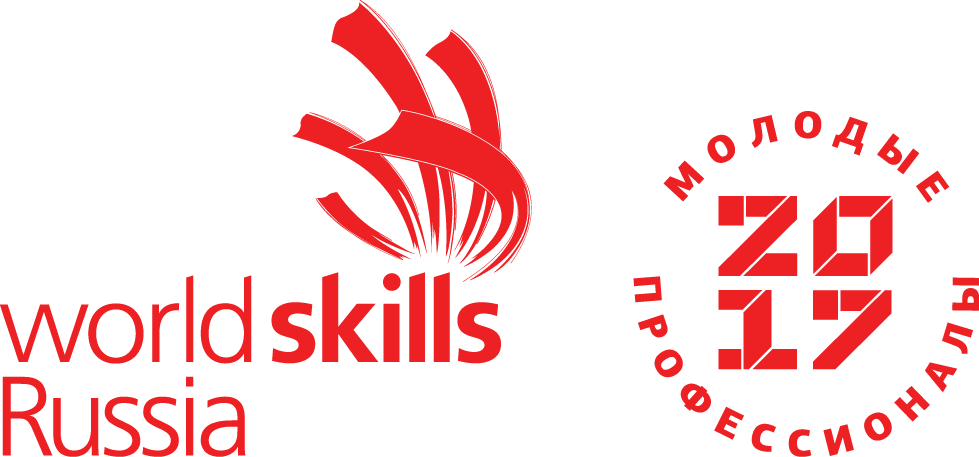 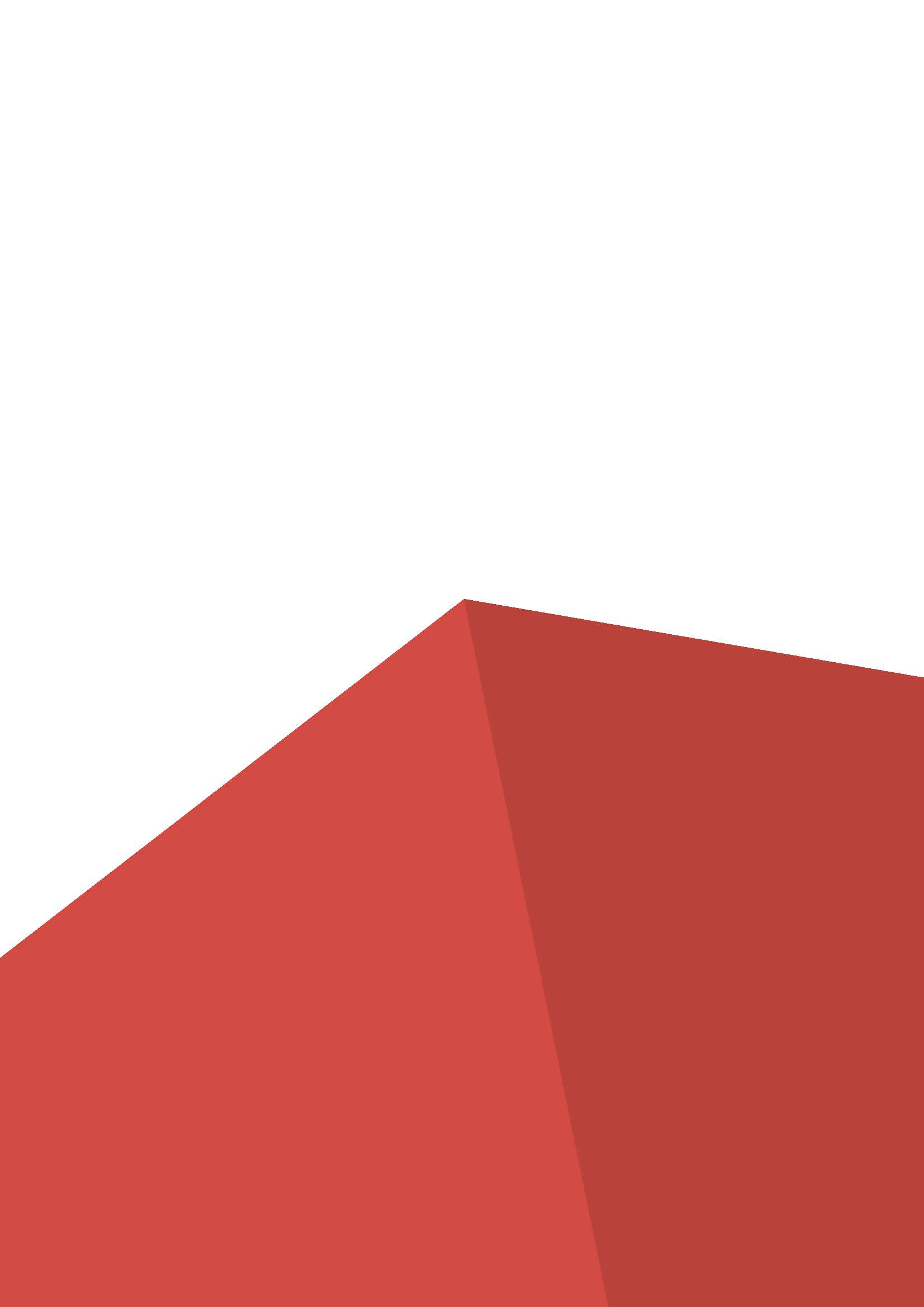 